鳥取県立日野高等学校＊県立学校裁量予算制度学校独自事業＊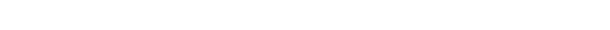 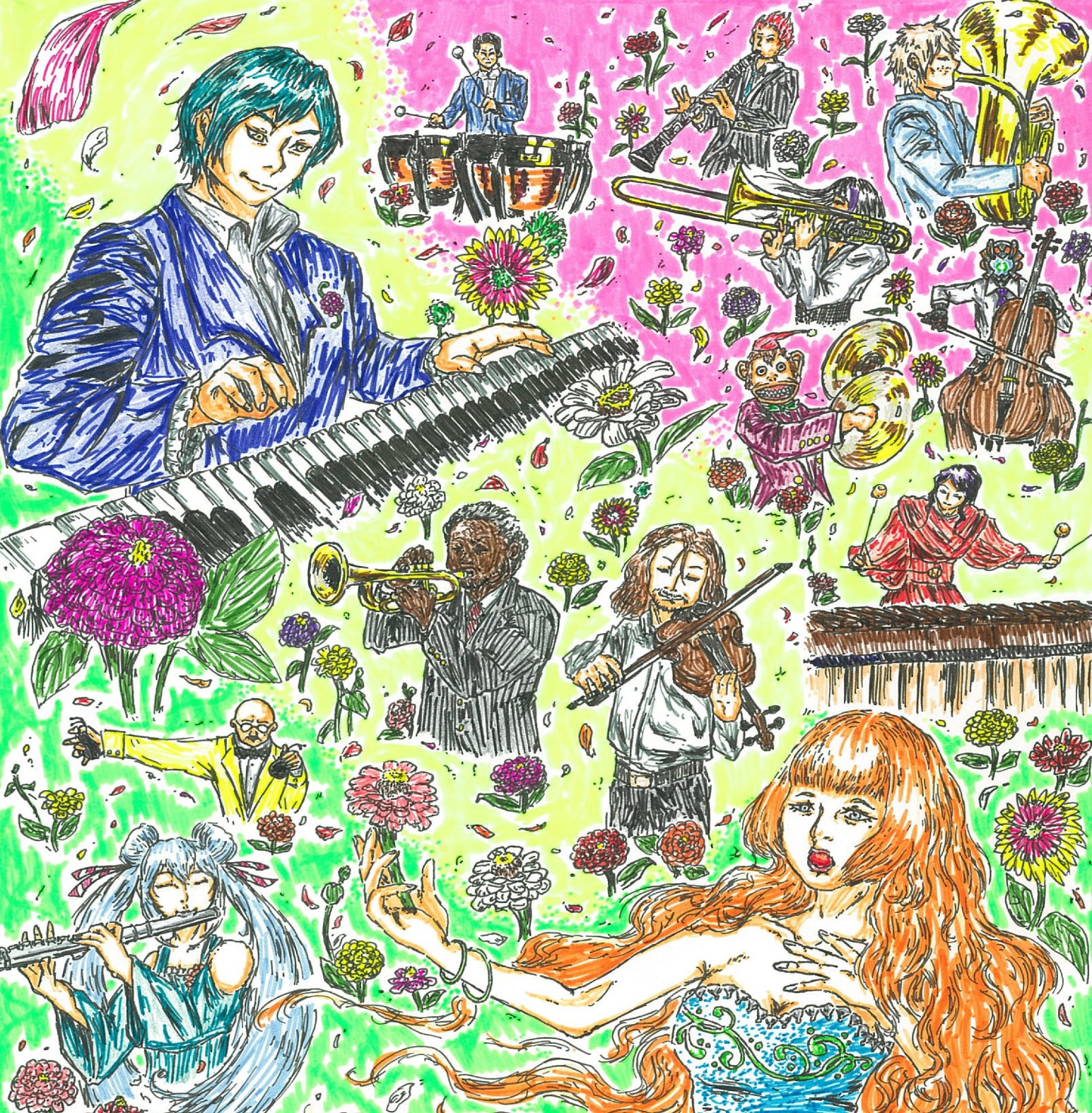 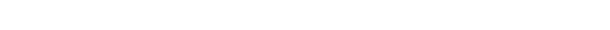 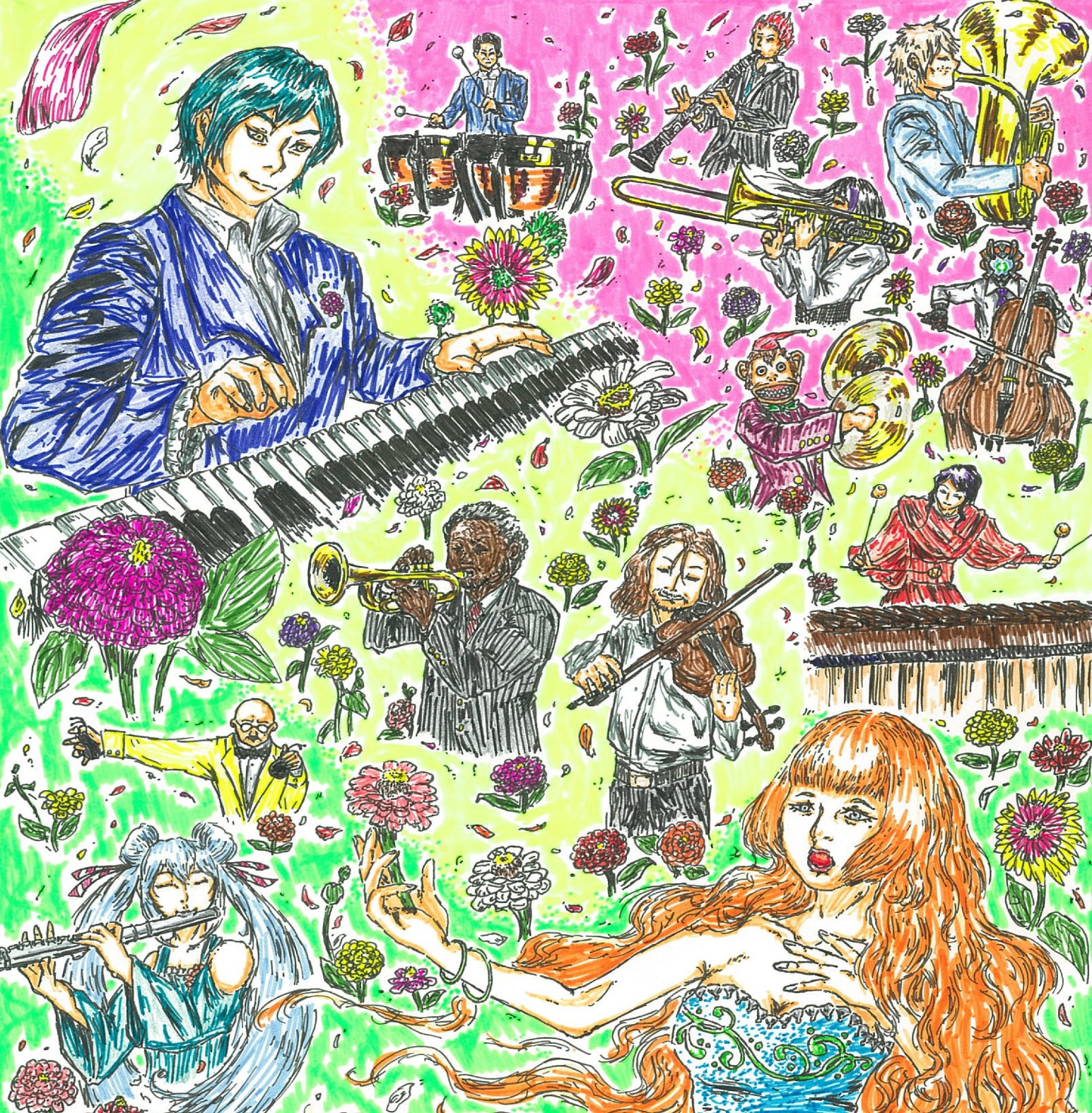 令和４年１２月１０日（土）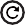 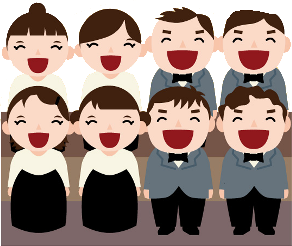 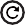 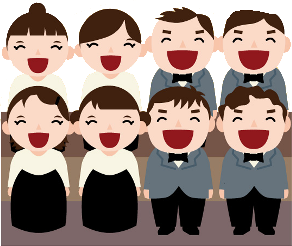 １１:００開演（９:３０～ワークショップ♪）日野町文化センター（３年ぶり！）入場無料　　　　　　　　　　　　　　　　　　　　　　　　　　　　【第１部 日野高ステージ】生徒と教員によるソロ・アンサンブル・合唱など【第２部 つながりステージ】合唱ワークショップ成果発表「日野のまち つながりコンサート」では、プログラムの第２部、合同合唱への出演者を募集しています。経験の有無は一切問いません。コンサート当日に、感染症予防の対策を行った上で、練習（合唱ワークショップ）を行います。たくさんのご参加お待ちしています。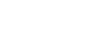 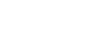 瑠璃色の地球（女声２パート、男声１パート）　松本　隆作詞、平井　夏美作曲、白石哲也編曲言わずと知れた松田聖子の人気曲。地球や人を大切に想う歌詞と美しいメロディーのこの曲は、合唱にも編曲されて、幅広い世代で歌われている曲です。きらりこの町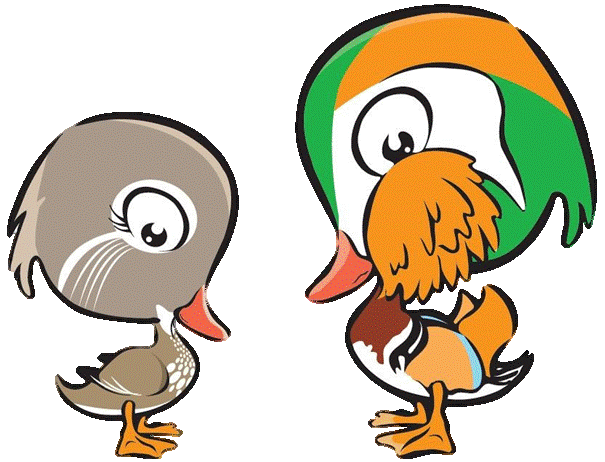 平成１１年に町制施行４０周年を記念して制定された日野町民歌です。※ ワークショップならびに本番の指揮・伴奏は、日野高校の音楽教員が担当します。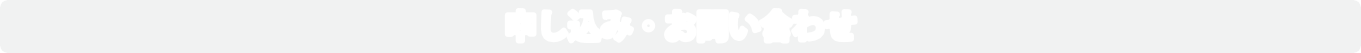 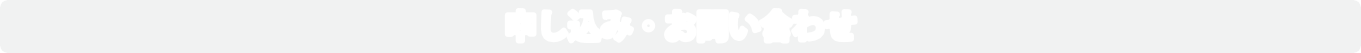 コンサートへの出演をご希望の方は、下記の問い合わせ先まで、郵送、お電話またはＦＡＸ にて必要事項をお伝えください。後日、楽譜と要項等をお送りします。【お伝えいただきたい事項】（＊印は必須です）１．＊氏名(フリガナ)　　２．＊住所（団体でのお申し込みの場合は代表者の方のみで結構です）３．＊電話番号(あればFAX)　　４．E-mailアドレス　５.＊希望パート（ソプラノ・アルト・男声）♪ 申し込み締め切りは　１１月２２日（火）までとさせていただきます。♪ 得られた個人情報は本企画にのみ利用するものであり、それ以外の目的では利用しません。✂　　　　　　　　　　　　　　　　　　　　　　　　　　　　　　　　　　　　　　　　　日野のまち つながりコンサート　参加申込票　　　日野高校 FAX(０８５９)７２－０３６６９:１５開会式・オリエンテーション１１:００コンサート開演９:３０合唱ワークショップ１２:００終演予定、記念写真・閉会